2019年9月20日“孙向红省级名老中医工作室”成立后，孙向红主任医师带徒坐诊，传承中医经典，教授自己工作经验，并且定期组织学习交流，促进中医院传承经典，既往开来。今天，孙向红主任医师讲述了“调气机 治百病”，交流会上，孙向红主任医师引经据典，结合自己30年工作经验，讲述了人体气机对于生命健康及发病传变的重要作用，并讲解了自己在组方时运用调畅气机的药物，起到四两拨千斤的神奇功效。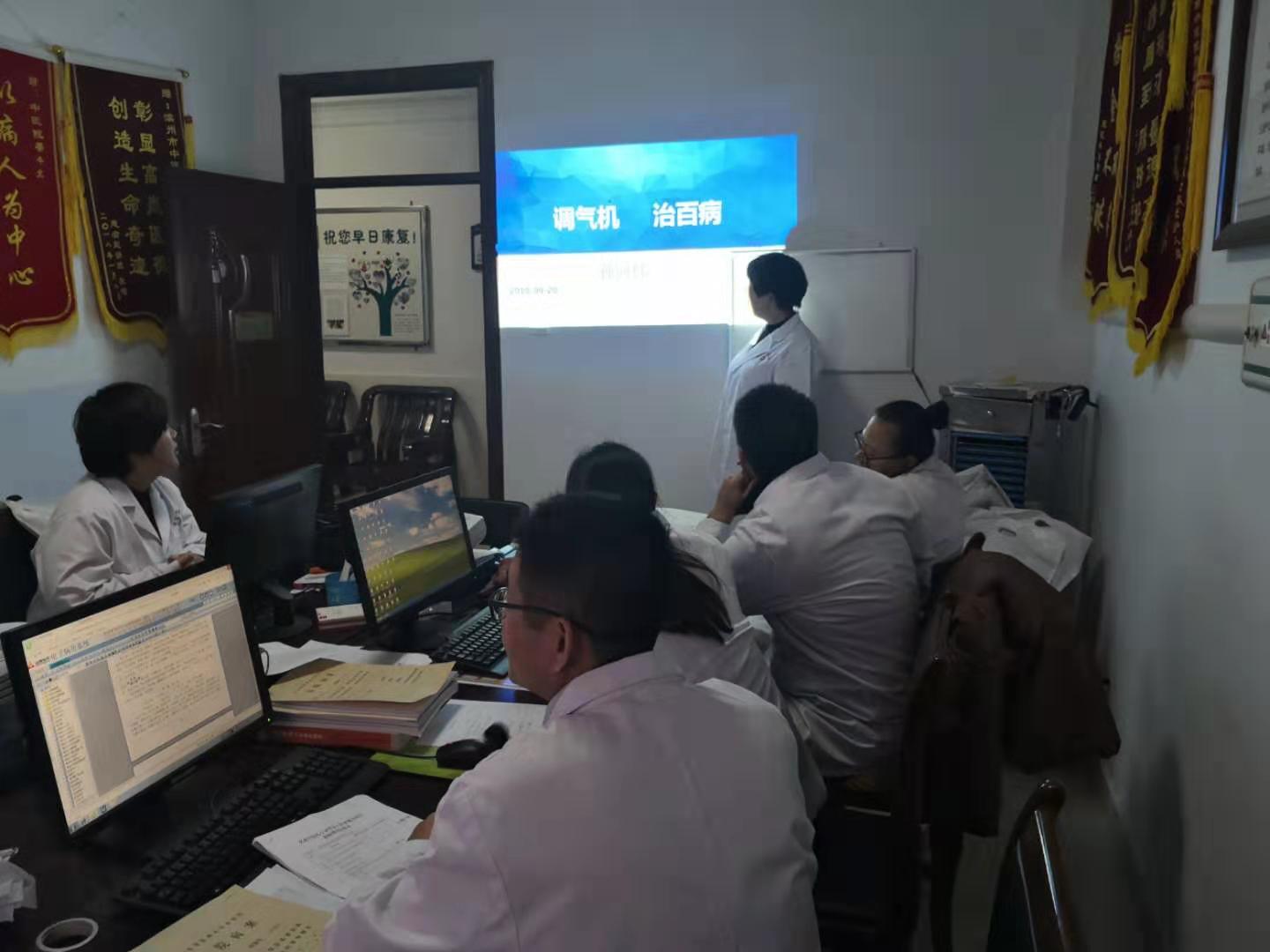 